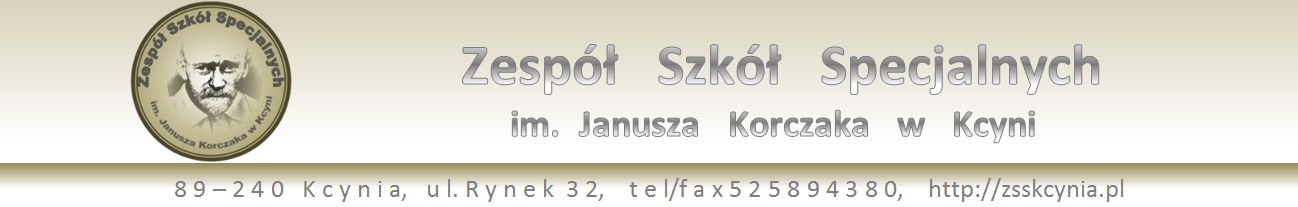 PROCEDURY POSTĘPOWANIA W SYTUACJACH TRUDNYCH WYCHOWAWCZO ORAZ ZAGRAŻAJĄCYCH ZDROWIU I ŻYCIU UCZNIÓW I PRACOWNIKÓW ZESPOŁU SZKÓŁ IM. JANUSZA KORCZAKA W KCYNI„Pozwólmy dzieciom błądzić i radośnie dążyć do poprawy” Janusz KorczakWstęp	Szczególny obowiązek reagowania na niepokojące sygnały zachowania uczniów spoczywa na nauczycielach. Szkoła, z racji powszechnego charakteru i funkcji jest terenem na którym w różnym stopniu i w różnej postaci, ujawniają się niemal wszystkie nurtujące młodzież problemy. Zobowiązana jest ona do wczesnego rozpoznawania niedostosowania społecznego i podejmowania stosownych oddziaływań wychowawczych, profilaktycznych, a wobec uczniów niedostosowanych – działań interwencyjnych.Pojęcie sytuacji trudnej wychowawczo:Sytuacja trudna lub krytyczna najczęściej zachodzi, gdy nauczyciel spotyka się z niewłaściwymi postawami uczniów, dezorganizującymi pracę na zajęciach lekcyjnych i poza nimi, a także utrudniającymi realizację i przebieg procesu dydaktyczno - wychowawczego.Cele procedur:usprawnienie i zwiększenie skuteczności oddziaływań wychowawczych szkoły w sytuacjach trudnych wskazanie działań naprawczych (korekcyjnych, terapeutycznych) zapobieganie powtarzaniu się zachowań niepożądanych poprzez wskazanie działań profilaktycznych socjalizacja uczniówwypracowanie metod współpracy ze środowiskiem rodzinnym uczniaUzasadnienie wdrożenia procedur w szkole: 1. Promowanie postaw pomagających zachować bezpieczeństwo, ład i porządek na terenie szkoły. 2. Wypracowanie i wprowadzenie w życie jednolitych procedur działania, eliminujących czynnik przypadkowości i dowolności w interpretowaniu przepisów prawnych. Warunki konieczne do stosowania procedurAdekwatne postępowanie w sytuacjach trudnych lub krytycznych wymaga dobrego rozpoznania problemu, zdarzenia, pełnej wiedzy na temat ucznia i jego rodziny, rozpoznania motywów postępowania i zastosowania odpowiedniej procedury postępowania. Nauczyciele i wychowawcy mogą wspierać się pomocą pedagoga szkolnego, nadzoru pedagogicznego, personelu medycznego, pracowników obsługi szkoły oraz liczyć na wsparcie Policji, Sądu ds. Rodziny i Nieletnich, poradni specjalistycznych. Skuteczność zastosowania procedur wymaga dobrej współpracy ze środowiskiem rodzinnym ucznia. Metody, którymi można to osiągnąć to:zebrania klasowe integracyjne,spotkania indywidualne z wychowawcą,spotkania typu wychowawca - pedagog szkolny - rodzic, które można poszerzyć w zależności od sytuacji o dyrektora, nauczyciela uczącego,kontakty listowne, telefoniczne z rodzicami,udział rodziców w imprezach szkolnych (uroczystości, akademie itp.),udział rodziców w wycieczkach szkolnych,udział rodziców w działaniach wychowawczych szkoły.W celu określenia warunków zapewniających uczniom bezpieczeństwo w szkole ustala się co następuje:1. W każdym przypadku, rozwiązywania problemów związanych z naruszeniem przez ucznia obowiązujących w szkole zasad, niezbędna jest ścisła współpraca przedstawicieli szkoły z rodzicami ucznia:Rodzice ucznia są bezzwłocznie zawiadamiani o każdym przypadku naruszenia przez niego obowiązujących w szkole zasad związanych z bezpieczeństwemW celu rozwiązywania zaistniałego problemu wychowawca w porozumieniu z pedagogiem:ustala jak najbliższy termin spotkań z uczniem i jego rodzicami,prowadzi rozmowę interwencyjną z uczniem,prowadzi rozmowę z rodzicami, w czasie której wspólnie ustalają dalsze działania wobec dziecka, zasady współpracy między rodzicami a szkołą, oraz (ewentualnie) możliwość uzyskania pomocy specjalistycznej,uczeń w obecności rodziców podpisuje kontrakt, w którym zobowiązuje się do przestrzegania określonych w kontrakcie reguł zachowania,nadzór nad wypełnieniem kontraktu przez ucznia sprawują rodzice i przedstawiciel szkoły. Uczniowie potrzebujący pomocy specjalistycznej są kierowani do odpowiedniej poradni/placówki,Brak współpracy ze strony rodziców oraz dalsze używanie substancji psychoaktywnych przez ucznia powodują konieczność podjęcia innych działań przewidzianych prawem:zastosowanie określonych w statucie szkoły konsekwencji dyscyplinarnych, łącznie z możliwością przeniesienia ucznia do innej szkoły,zgłoszenie sprawy do sądu rodzinnego.W przypadku zagrożenia zdrowia ucznia szkoła zapewnia mu niezbędną opiekę medyczną (np. wzywane jest pogotowie).Policja jest wzywana w przypadku:gdy zachowania ucznia zagrażają bezpieczeństwu innych osób lub jemu osobiście,znalezienia na terenie szkoły nielegalnych substancji psychoaktywnych,gdy istnieje podejrzenie, że uczeń może posiadać nielegalne substancje psychoaktywne,kradzieży lub innych wykroczeń.W klasie ucznia lub uczniów, którzy dopuścili się złamania obowiązujących w szkole zasad, są prowadzone dodatkowe zajęcia profilaktyczne.Działania interwencyjne i profilaktyczne są prowadzone przez specjalnie przeszkolonych pracowników szkoły.Zadania Dyrektora szkoły, wychowawcy,  pedagoga szkolnegoDyrektor szkoły niezwłocznie o danym incydencie powiadamia wizytatora nadzorującego szkołę.Zaistniałą sytuację dyrektor szkoły lub pedagog szkolny omawiają z uczniami w klasie w obecności wychowawcy.Na posiedzeniu rady pedagogicznej przeprowadza się analizę zaistniałego zdarzenia, a także dokonuje oceny zachowań dziecka w kontekście jego dotychczasowego zachowania i podejmuje decyzje o jego dalszych losach /wsparcie, pomoc, kara, przeniesienie/.Dyrektor szkoły jest odpowiedzialny za zebranie dokumentacji z każdego zdarzenia.Z każdej rozmowy przeprowadzonej na terenie szkoły odnośnie sytuacji wymienionych w powyższych procedurach należy sformułować notatkę, którą podpisują osoby uczestniczące w rozmowie. Wychowawca stosując system kar i nagród zgodnie ze Statutem Szkoły stara się rozwiązywać zaistniałe problemy wychowawcze. Z każdej przeprowadzonej rozmowy wychowawczej z uczniem, a także z rodzicami danego ucznia sporządza notatkę w dzienniku, którą podpisują osoby w niej uczestniczące.W przypadku narastających trudności wychowawczych z danym uczniem wychowawca jest zobowiązany niezwłocznie powiadomić o danej sytuacji pedagoga szkolnego.Metody współpracy szkoły z PolicjąW ramach pracy profilaktyczno – wychowawczej szkoła i Policja utrzymują stałą, bieżącą współpracę w zakresie profilaktyki zagrożeń.Ze szkołą współpracuje także dzielnicowy, w rejonie, którego znajduje się szkoła.W ramach współpracy Policji ze szkołą organizuje się: Spotkania Rady Pedagogicznej z zaproszonymi specjalistami ds. nieletnich i patologii, podejmujące tematykę zagrożeń przestępczością i demoralizacją dzieci i młodzieży w środowisku lokalnym.Spotkania tematyczne młodzieży szkolnej z udziałem policjantów m.in. na temat odpowiedzialności nieletnich za popełniane czyny karalne, prawnych aspektów narkomanii, wychowania w trzeźwości, zachowań ryzykownych, sposobów unikania zagrożeń.Informowanie policji o zdarzeniach na terenie szkoły wypełniających znamiona przestępstwa, stanowiących zagrożenie dla życia i zdrowia uczniów oraz przejawach demoralizacji dzieci i młodzieży;Wspólny, szkoły i Policji, udział w lokalnych programach profilaktycznych związanych z zapewnieniem bezpieczeństwa uczniom oraz zapobiegania demoralizacji i przestępczości nieletnich.Zasady interwencji profilaktycznejInterwencję przeprowadza pedagog szkolny wspólnie z wychowawcą klasy w sytuacjach zagrożenia ucznia:uzależnieniem,przestępczością,demoralizacją,zachowaniami ryzykownymi.Celem interwencji profilaktycznej jest:udzielenie wsparcia i pomocy uczniowi i rodzicom przez dostarczenie informacji, zaproponowanie współpracy pomiędzy domem a szkołą,zapobieganie problemom związanych z zagrożeniem uzależnieniami, przestępczością,demoralizacją.W sytuacji zagrożenia ucznia uzależnieniem, przestępczością, demoralizacją, zachowaniami ryzykownymi:Wychowawca wspólnie z pedagogiem zbiera informacje o sytuacji ucznia i na ich podstawie dokonuje wstępnej diagnozy, analizy i oceny problemów ucznia.Wychowawca wspólnie z pedagogiem przeprowadzają rozmowę z uczniem, podczas której przekazują uczniowi:spostrzeżenia, jakie zaszły w jego funkcjonowaniu,informacje o konsekwencjach wynikających z jego zachowań ryzykowanych, związanych z zagrożeniem uzależnieniami, przestępczością, demoralizacją,informację o konieczności poinformowania rodziców.Wychowawca wzywa rodziców do szkoły i wspólnie z pedagogiem przeprowadza z nimi rozmowę informując o:przyczynach, dla których szkoła szczególnie zainteresowała się dzieckiem,zagrożeniach zdrowia i bezpieczeństwa dziecka związanych z zagrożeniami ryzykownymi, uzależnieniami, przestępczością, demoralizacją.Efektem rozmowy z rodzicami powinna być pisemna umowa z nimi uwzględniająca:zasady zachowania ucznia w szkole i w domu,konsekwencje i przywileje wobec ucznia,zobowiązania obu stron - rodziców i szkoły - o nawiązaniu ścisłej współpracy / stały kontakt ze szkołą, wymiana uwag, spostrzeżeń odnośnie ucznia, itp.,czasu obowiązującej umowy.W obecności rodziców wychowawca lub pedagog rozmawia z dzieckiem zobowiązując je do zmiany swojego zachowania. Efektem tej rozmowy winno być podpisanie kontraktu z dzieckiem z uwzględnieniem:zobowiązania ucznia do powstrzymania się od negatywnych zachowań,ustalenia listy czasowo odebranych przywilejów,ustalenia zasad zachowania w domu i w szkole,odebrania przywilejów,wymianę obserwacji między szkołą a rodziną.Wychowawca wspólnie z pedagogiem monitorują realizację kontraktu przez ucznia poprzez:obserwowanie ucznia w szkole,nagradzanie korzystnych zmian w zachowaniu się ucznia – odzyskiwanie przywilejów.Podstawy prawne opracowania procedur w sytuacjach trudnych wychowawczo oraz zagrażających zdrowiu i życiu uczniów i pracowników Zespołu Szkół im. Janusza Korczaka w Kcyni:Statut Zespołu Szkół im. Janusza Korczaka w Kcyni.Ustawa z dnia 7 września 1991r. o systemie oświatyUstawa z dnia 26 października 1982 r. o postępowaniu w sprawach nieletnichUstawa  z  dnia  26  października  1982 r.  o wychowaniu  w trzeźwości  i przeciwdziałaniu alkoholizmowi Ustawa z dnia 29 lipca 2005 r. o przeciwdziałaniu narkomanii Rozporządzenie Ministra Edukacji Narodowej z dnia 22 lipca 2011 r. zmieniające rozporządzenie w sprawie bezpieczeństwa i higieny w publicznych i niepublicznych szkołach i placówkach Spis procedur postępowania w sytuacjach trudnych wychowawczo oraz zagrażających zdrowiu i życiu uczniów i pracowników Zespołu Szkół im. Janusza Korczaka w Kcyni:Procedura postępowania z uczniem sprawiającym trudności wychowawcze…………....…str.10Procedura postępowania w przypadku agresji słownej ucznia………………………………………………………..…11Procedura postępowania w przypadku agresywnego zachowania ucznia względem siebie lub innych…………………………………………………………………………………………………………………………………………………...…………………..….12Procedura postępowania w przypadku, gdy nauczyciel podejrzewa, że na terenie szkoły znajduje się uczeń pod wpływem alkoholu, narkotyków lub innych środków odurzających………………………………………………………………………………………………………………………………………………………………………………….…14Procedura postepowania w przypadku przestępstwa przeciwko funkcjonariuszowi publicznemu – nauczycielowi……………………………………………………………………………………………………………………………..…………...15Procedura postępowania w przypadku korzystania przez ucznia z telefonu komórkowego oraz innych elektronicznych nośników dźwięku i obrazu w czasie pobytu na terenie szkoły………………………………………………………………………………………………………………………………...……………………...16Procedura postępowania w przypadku, gdy uczeń uskarża się na złe samopoczucie w czasie pobytu na terenie szkoły…………………………………………………………………………………………………………...………………………….18Procedura postepowania wobec ucznia uchylającego się od realizowania obowiązku szkolnego…………………………………………………………………………………………………………………………………………………………...………………………………..19Procedura postępowania w przypadku niszczenia mienia szkolnego…………………………………..……...20Procedura postępowania w przypadku kradzieży na terenie szkoły………………………………………....…..22Procedura postępowania w przypadku, gdy uczeń uniemożliwia prowadzenie zajęć edukacyjnych……………………………………………………………………………………………………………………………………………………………...……………………23PROCEDURA POSTĘPOWANIA Z UCZNIEM SPRAWIAJĄCYM TRUDNOŚCI WYCHOWAWCZE1.Wychowawca ma obowiązek zapoznać się z sytuacją szkolną i rodzinną uczniów na początku roku szkolnego.2. W przypadku ucznia sprawiającego trudności wychowawcze, wychowawca podejmuje odpowiednie działania wychowawcze zmierzające do eliminacji trudności i rozwiązania problemów szkolnych ucznia.3. W sytuacjach wymagających natychmiastowej interwencji w czasie nieobecności wychowawcy w szkole sprawą zajmuje się pedagog szkolny. Jeśli w danej chwili w szkole nie jest obecny wychowawca ucznia ani pedagog szkolny sprawą zajmuje się Dyrektor szkoły.4.Wychowawca informuje rodzica o istniejących trudnościach i zapoznaje go ze swoim planem działań oraz wspólnie opracowują kontrakt sytuacyjny, który zobowiązuje rodzica do rzetelnej współpracy.5.W przypadku utrzymujących się trudności wychowawczych z uczniem wychowawca inicjuje spotkanie z pedagogiem szkolnym celem uzyskania pomocy i wsparcia w przezwyciężaniu problemów wychowawczych.6.Pedagog szkolny we współpracy ze Szkolnym zespołem ds. wychowania i profilaktyki   opracowuje plan naprawczy w celu przezwyciężenia trudności ucznia uwzględniający zadania i zobowiązania do realizacji przez rodziców.7. Na najbliższym spotkaniu Rady Pedagogicznej wychowawca szczegółowo zapoznaje grono nauczycielskie z zaistniałym problemem, przedstawia dotychczasowe działania oraz aktualna sytuację uczniaPROCEDURA POSTĘPOWANIA W PRZYPADKU AGRESJI SŁOWNEJ UCZNIANauczyciel bądź pracownik szkoły będący świadkiem agresji słownej zobowiązany jest do natychmiastowej słownej, stanowczej reakcji na zaistniałą sytuację, tzn.: - zareagować i powstrzymać dalszą agresję słowną - wyjaśnić z uczniem bądź uczennicą jego zachowanie,- zgłosić zaistniały fakt do wychowawcy bądź pedagoga szkolnego,- zanotować zaistniałe zdarzenie w dzienniku lekcyjnym (pracownicy do tego upoważnieni).Wychowawca bądź pedagog szkolny przeprowadza rozmowę o charakterze dyscyplinującym z uczniem bądź uczniami biorącymi udział w zachowaniu agresywnym celem ustalenia przyczyn – konfrontacja zdarzenia. Wychowawca bądź pedagog szkolny informuje uczniów o konsekwencjach zachowania agresywnego, zgodnych ze Statutem Szkolnym. Wychowawca bądź pedagog szkolny powiadamia rodziców o zaistniałej sytuacji. Fakt rozmowy z rodzicem odnotowuje się w dzienniku lekcyjnym.W przypadku powtarzających się aktów agresji słownej lub pojawiającego się nasilenia przejawów agresji słownej u ucznia, wychowawca informuje o sytuacji Dyrektora Szkoły. Dyrektor Szkoły przeprowadza rozmowę z uczniem w obecności rodziców i wychowawcy. Zobowiązuje rodziców do podjęcia działań zapobiegających agresji słownej przez ucznia. W przypadku braku poprawy zachowania ucznia, Dyrektor podejmuje działania dyscyplinujące zgodnie ze Statutem Szkoły.PROCEDURA POSTĘPOWANIA W PRZYPADKU AGRESYWNEGO ZACHOWANIA UCZNIA WZGLĘDEM SIEBIE LUB INNYCHNauczyciel bądź inny pracownik szkoły, który jest świadkiem agresywnego zachowania uczniów, jest zobowiązany do natychmiastowej słownej i stanowczej reakcji na zaistniałą sytuację poprzez: odizolowanie ucznia zachowującego się agresywnie od grupy, wezwanie, w razie potrzeby, do pomocy innego nauczyciela, pedagoga bądź innego pracownika szkoły,udzielenie ofierze agresji pomocy i zapewnienie bezpieczeństwa pozostałym uczniom. Jeżeli to możliwe nauczyciel ustala przyczynę agresji. Przeprowadza rozmowę ze stronami konfliktu, uświadamiając im nieodpowiednie zachowanie. O zajściu informuje wychowawcę i pedagoga szkolnego. Wychowawca informuje rodziców ucznia o jego agresywnym zachowaniu, zwracając uwagę na konieczność przeprowadzenia przez rodziców rozmowy z dzieckiem. Uczeń, który dopuścił się zachowania agresywnego, otrzymuje uwagę lub naganę wpisaną przez wychowawcę klasy do dziennika lekcyjnego. W przypadku konieczności zdyscyplinowania wyjątkowo agresywnego ucznia poinformowany zostaje Dyrektor szkoły oraz Policja w celu podjęcia interwencji zapewniającej bezpieczeństwo uczniom i pracownikom szkoły. Jeśli zachowanie ucznia nie ulega poprawie i w dalszym ciągu przejawia zachowania agresywne, wychowawca wzywa do szkoły rodzica (prawnego opiekuna): przeprowadza rozmowę z rodzicem (prawnym opiekunem) dotyczącą zachowania dziecka i jego możliwych przyczyn oraz ewentualnych działań podejmowanych wspólnie w celu rozwiązania problemu,wychowawca odnotowuje spotkanie z rodzicem w dzienniku zajęć lekcyjnych i dzienniku wychowawcy oraz sporządza notatkę z rozmowy z uczniem i rodzicem, którą podpisuje zarówno uczeń jaki i rodzic. Na prośbę wychowawcy w rozmowie może uczestniczyć pedagog szkolny.W przypadku utrzymywania się nieprawidłowych relacji ucznia z rówieśnikami (pobicia, zaczepiania, itp.) wychowawca wskazuje rodzicom potrzebę przeprowadzenia specjalistycznych badań psychologicznych, w celu otrzymania dalszych wskazówek dotyczących właściwego zachowania się ucznia. W sytuacji, kiedy wszystkie podjęte działania nie przyniosły oczekiwanych rezultatów i uczeń w dalszym ciągu stwarza zagrożenie dla innych uczniów, Dyrektor szkoły w porozumieniu z pedagogiem i wychowawcą ucznia kieruje wniosek do Sądu Rodzinnego o zastosowanie środka wychowawczego zapobiegającego demoralizacji ucznia. PROCEDURA POSTĘPOWANIA W PRZYPADKU, GDY NAUCZYCIELPODEJRZEWA, ŻE NA TERENIE SZKOŁY ZNAJDUJE SIĘ UCZEŃ BĘDĄCY POD WPŁYWEM ALKOHOLU, NARKOTYKÓW LUB INNYCH SUBSTANCJI ODURZAJĄCYCHNauczyciel bądź inny pracownik szkoły, który podejrzewa, że uczeń może być pod wpływem alkoholu, narkotyków lub innych środków odurzających: Powiadamia o swoich przypuszczeniach Dyrektora szkoły.2.W przypadku zagrożenia zdrowia ucznia Dyrektor szkoły wzywa pogotowie ratunkowe.3.Dyrektora szkoły wyznacza osobę do pełnienia nieprzerwanej opieki nad uczniem oraz obliguje telefonicznie rodziców/opiekunów prawnych do niezwłocznego przybycia do szkoły. 4.Dyrektor szkoły w obecności wychowawcy  przeprowadza rozmowę wstępną z uczniem – ustala miejsce, ilość wypitego alkoholu, sposób jego pozyskania, udział osób trzecich.5.Wychowawca klasy sporządza notatkę służbową z zaistniałego zdarzenia, którą podpisują rodzice (prawni opiekunowie). Następnie uczeń zostaje przekazany rodzicom (prawnym opiekunom). Fakt ten odnotowuje się w dzienniku lekcyjnym.6. Jeśli rodzice/opiekunowie prawni odmówią odebrania dziecka bądź nie stawią się w szkole w określonym czasie Dyrektor szkoły wzywa Policję i przekazuje ucznia do dyspozycji funkcjonariuszy, w których kompetencji leży dalszy tok postępowania.7. Wychowawca, pedagog szkolny i Dyrektor szkoły ustalają sankcje wobec ucznia – na podstawie Statutu Szkoły.8. Wychowawca przekazuje rodzicom/prawnym opiekunom pisemną informację na temat wyciągniętych w stosunku do ucznia konsekwencji. PROCEDURA POSTĘPOWANIA W PRZYPADKU PRZESTĘPSTWA PRZECIWKOFUNKCJONARIUSZOWI PUBLICZNEMU - NAUCZYCIELOWI 1.Jeżeli w stosunku do nauczyciela uczeń, rodzic lub inna osoba używa obelżywych wyzwisk, grozi, opluwa, przyczepia karteczki z obraźliwymi tekstami, rzuca przedmiotami, stosuje agresję fizyczną lub psychiczną, itp., to:nauczyciel o zaistniałej sytuacji powiadamia Dyrektora szkoły, opisując okoliczności, wychowawca klasy w porozumieniu z nauczycielem sporządza pisemną notatkę,w przypadku popełnienia przestępstwa przez osobę pełnoletnią Dyrektor szkoły zawiadamia Policję, jeżeli sprawcą przestępstwa był uczeń, Dyrektor w porozumieniu z wychowawcą, udziela nagany, Dyrektor szkoły o wydarzeniu informuje rodziców/prawnych opiekunów, w przypadku ponownego popełnienia przestępstwa przez tego samego ucznia Dyrektor szkoły zawiadamia Policję. PROCEDURA POSTĘPOWANIA W PRZYPADKU KORZYSTANIA PRZEZ UCZNIA Z TELEFONU KOMÓRKOWEGO ORAZ INNYCH ELEKTRONICZNYCH NOŚNIKÓW DŹWIĘKU I OBRAZU W CZASIE POBYTU NA TERENIE SZKOŁY1.Uczniowie przynoszą do szkoły telefony komórkowe, odtwarzacze i inny sprzęt elektroniczny na własną odpowiedzialność, za zgodą rodziców. 2. Szkoła nie ponosi odpowiedzialności za zniszczenie, zagubienie czy kradzież sprzętu przynoszonego przez uczniów.3. Dopuszcza się możliwość korzystania z telefonu komórkowego i innych urządzeń elektronicznych podczas wycieczek szkolnych za zgodą rodziców, którzy ponoszą pełną odpowiedzialność za sprzęt, po uprzednim ustaleniu z wychowawcą, opiekunem grupy warunków korzystania z niego. 4. Podczas  pobytu w szkole i zajęć edukacyjnych obowiązuje całkowity zakaz używania telefonów komórkowych (aparaty powinny być wyłączone  i schowane) – z zastrzeżeniem punktu 5.5. Możliwe jest korzystanie z telefonu komórkowego poza zajęciami edukacyjnymi (przed i po zajęciach lekcyjnych).6. Naruszenie przez ucznia zasad używania telefonów komórkowych na terenie szkoły powoduje zabranie urządzenia przez nauczyciela na czas zajęć lekcyjnych, a następnie przekazanie go do depozytu u Dyrektora szkoły – aparat zostaje wyłączony w obecności ucznia. Przypadek ten zostaje odnotowany przez wychowawcę klasy w dzienniku wychowawcy klasy.8. Po odbiór telefonu zgłaszają się rodzice lub prawni opiekunowie ucznia. Zostają oni zapoznani z sytuacją i pouczeni o konsekwencjach (w tym konsekwencjach prawnych związanych z naruszeniem prywatności uczniów lub pracowników szkoły).9. W przypadku, gdy sytuacja powtarza się po raz trzeci, uczeń ma zakaz przynoszenia telefonu do szkoły.10. W przypadku kolejnego łamania zasad uczeń ma obniżoną ocenę z zachowania o jeden stopień. Każde trzy następne wykroczenia powodują obniżenie oceny do nagannej. 11. Dopuszcza się sytuacje, w których rodzice (opiekunowie prawni) kontaktują się ze swoimi dziećmi dzwoniąc na numer sekretariatu szkoły, jak i również na znany im numer  wychowawców poszczególnych klas.12. W pilnych sprawach uczniowie mają nieograniczoną możliwość skontaktowania się z rodzicami (opiekunami prawnymi). W tym celu korzystają z telefonu znajdującego się w sekretariacie szkoły. OŚWIADCZENIEWyrażam zgodę na przynoszenie do szkoły telefonu komórkowego 
przez moje dziecko,………………………………………………………………………., ucznia klasy…………………………………………………………….………………...   
i korzystanie z niego zgodnie ze Statutem Szkoły (Procedury postępowania w przypadku korzystania przez ucznia z telefonu komórkowego oraz innych elektronicznych nośników dźwięku i obrazu w czasie zajęć lekcyjnych i uroczystości szkolnych) obowiązującym w Zespole Szkół Specjalnych im. Janusza Korczaka w Kcyni. Równocześnie oświadczam, że ponoszę całkowitą odpowiedzialność za w/w sprzęt.W przypadku łamania postanowień Statutu Szkoły przez ucznia, Dyrektor placówki ma prawo wycofać zgodę na przynoszenie telefonu komórkowego 
do szkoły.……………………………                                                           ……………………………
      Dyrektora szkoły                                                                      podpis rodzica (opiekuna)PROCEDURA POSTĘPOWANIA W PRZYPADKU, GDY UCZEŃ USKARŻA SIĘ NA ZŁE SAMOPOCZUCIE W CZASIE POBYTU NA TERENIE SZKOŁY1. Nauczyciel po uzyskaniu informacji od ucznia o jego złym samopoczuciu zawiadamia Dyrektora szkoły. 2. Dyrektor zawiadamia rodziców, opiekunów lub dyrekcję Specjalnego Ośrodka  Wychowawczego „Dom Św. Mikołaja” o złym samopoczuciu dziecka i konieczności odebrania go ze szkoły. 3.Dyrektor szkoły lub wyznaczona przez niego osoba  sprawuje opiekę nad uczniem do czasu przybycia rodziców. Rodzice w dzienniku wychowawcy klasy podpisują informację o odebraniu dziecka ze szkoły.4. Niedopuszczalne jest wyrażenie zgody na samodzielny powrót dziecka do domu, nawet w przypadku telefonicznej rozmowy z rodzicami/opiekunami prawnymi.PROCEDURA POSTĘPOWANIA WOBEC UCZNIA UCHYLAJĄCEGO SIĘ OD REALIZOWANIA OBOWIĄZKU SZKOLNEGO1.Każdy nauczyciel prowadzi systematycznie frekwencję uczniów – odnotowuje każdą nieobecność ucznia na prowadzonych przez siebie zajęciach lekcyjnych.2. Rodzice mają obowiązek usprawiedliwić nieobecność dziecka w terminie do dwóch tygodni od dnia nieobecności dziecka w szkole – usprawiedliwienie na piśmie, telefonicznie lub bezpośrednio u wychowawcy ucznia.3.W przypadku nieobecności ucznia w szkole, która wcześniej nie była usprawiedliwiona/zapowiedziana przez rodzica, wychowawca (po drugiej godzinie lekcyjnej) wykonuje telefon do rodzica/opiekuna z zapytaniem o przyczynę nieobecności ucznia na zajęciach.4.W przypadku braku kontaktu telefonicznego lub dwukrotnego nie stawienia się rodzica na umówione wcześniej spotkanie, wychowawca powiadamia pedagoga szkolnego o zaistniałej sytuacji. Pedagog szkolny wysyła pisemne zawiadomienie o absencji ucznia (listem poleconym przez sekretariat szkoły) z prośbą o kontakt rodzica ze szkołą.5.W przypadku dalszego unikania kontaktu ze strony rodziców/opiekunów prawnych Dyrektor szkoły przekazuje pisemne upomnienie o nierealizowaniu obowiązku szkolnego przez ucznia i niedopełnieniu obowiązków przez rodziców/prawnych opiekunów, w tym o środkach egzekucyjnych.6. Wysłanie ponownej informacji Dyrektora szkoły do rodziców jest jednoznaczne z powiadomieniem organu prowadzącego szkołę oraz Sądu Rodzinnego o nierealizowaniu obowiązku szkolnego przez ucznia.PROCEDURA POSTĘPOWANIAW PRZYPADKU NISZCZENIA MIENIA SZKOLNEGO1. W sytuacji dostrzeżenia jakiejkolwiek usterki lub zniszczenia mienia szkolnego, każdy uczeń zobowiązany jest zgłosić szkodę nauczycielowi dyżurującemu, wychowawcy lub innemu pracownikowi szkoły.2. Uczeń, który zniszczył lub uszkodził mienie szkolne, niezależnie od okoliczności, jest zobowiązany zgłosić ten fakt nauczycielowi dyżurującemu, wychowawcy lub innemu pracownikowi szkoły.3. Uczeń będący świadkiem niszczenia mienia szkolnego ma obowiązek zgłosić ten fakt nauczycielowi dyżurującemu, wychowawcy lub innemu pracownikowi szkoły. 4. Nauczyciel dyżurujący lub każdy inny pracownik szkoły, który został poinformowany o fakcie niszczenia lub zniszczenia mienia szkolnego ma obowiązek powiadomić wychowawcę ucznia, który jest sprawcą tegoż czynu oraz Dyrektora szkoły.5. Dyrektor szkoły przeprowadza z uczniem (sprawcą) rozmowę na temat zaistniałej sytuacji, ustala przebieg i okoliczności zdarzenia oraz ewentualnych innych uczestników.6. Dyrektor szkoły niezwłocznie powiadamia rodziców ucznia, który dokonał zniszczenia mienia szkolnego, o zdarzeniu i jego konsekwencjach (wychowawczych i finansowych). 7. Wychowawca w porozumieniu z Dyrektorem szkoły lub inną wyznaczoną przez niego osobą, oceniają straty i szkody materialne. 8. Wychowawca w porozumieniu z Dyrektorem Szkoły ustala z uczniem i rodzicami sposób i termin naprawienia wyrządzonych szkód lub uiszczenia opłaty za ich naprawę (darowizna na rzecz szkoły). 9. Dyrektor szkoły podejmuje decyzję o konieczności i sposobie ukarania sprawcy.10. Jeśli szkoda nie zostanie naprawiona w ustalonym terminie, Dyrektor szkoły wzywa rodziców (opiekunów prawnych) do natychmiastowego wywiązania się z poczynionych ustaleń. 11. W przypadku, gdy rodzice nadal uchylają się od pokrycia kosztów naprawy lub odkupienia zniszczonego mienia sprawa obligatoryjnie jest zgłaszana na Policję. 12. Rodzice i uczeń zobowiązują się do podjęcia pracy nad eliminacją podobnych szkodliwych zachowań. 13. Procedura ta nie obowiązuje w przypadku uszkodzenia mienia prywatnego, za którego posiadanie przez ucznia, szkoła nie ponosi odpowiedzialności.14. W przypadku, gdy w chwili dokonania zniszczenia na miejscu przebywało więcej uczniów i żaden z nich nie przyznał się do winy ani nie został wskazany przez pozostałych uczniów, Dyrektor szkoły może zobowiązać do pokrycia całkowitego kosztu naprawy zniszczonego mienia wszystkich tych uczniów.PROCEDURA POSTĘPOWANIA W PRZYPADKU KRADZIEŻYNA TERENIE SZKOŁY1. W przypadku, gdy nauczyciel lub inny pracownik szkoły jest świadkiem kradzieży lub został poinformowany przez uczniów o dokonaniu kradzieży przez innego ucznia na terenie szkoły, jest zobowiązany do podjęcia następujących działań:niezwłocznie powiadomić o kradzieży Dyrektora szkoły, ustalić okoliczności czynu i ewentualnych świadków zdarzenia,wskazać sprawcę i przekazać go pod opiekę (o ile jest znany i przebywa na terenie szkoły) Dyrektorowi szkoły lub osobie przez niego wyznaczonej,wychowawca klasy lub pedagog kontynuują wyjaśnianie okoliczności zdarzenia, przeprowadzają rozmowy z poszkodowanym, domniemanym sprawcą (jeżeli udało się go ustalić), świadkami. Nakłaniają sprawcę do zwrotu skradzionego przedmiotu,wychowawca klasy o zdarzeniu informuje rodziców/prawnych opiekunów sprawcy oraz rodziców/ prawnych opiekunów osoby poszkodowanej,w przypadku zwrotu skradzionego przedmiotu wychowawca lub pedagog w porozumieniu z Dyrektorem szkoły ustalają sposób ukarania sprawcy,w przypadku niezwrócenia skradzionego mienia o zdarzeniu poinformowane zostają odpowiednie służby,nauczyciel, który otrzymał informację o kradzieży przygotowuje notatkę służbową. 2. W przypadku, gdy kradzieży na terenie szkoły dokona osoba niebędąca jej uczniem, o zdarzeniu Dyrektor szkoły niezwłocznie informuje stosowne służby. Jednocześnie ustalone zostają okoliczności zdarzenia (osoba pokrzywdzona, świadkowie).PROCEDURA POSTĘPOWANIA W PRZYPADKU, GDY UCZEŃ UNIEMOŻLIWIA PROWADZENIE ZAJĘĆ EDUKACYJNYCH1. Nauczyciel prowadzący zajęcia edukacyjne upomina słownie ucznia, przeprowadza z nim rozmowę, a w przypadku braku poprawy zachowania ucznia wpisuje odpowiednią notatkę do dziennika lekcyjnego.2. Nauczyciel po przeprowadzonych zajęciach informuje o zdarzeniu wychowawcę ucznia, który przeprowadza rozmowę z uczniem, celem ustalenia przyczyn niewłaściwego zachowania oraz przypomina mu o grożących konsekwencjach tegoż zachowania.5. W przypadku nieobecności wychowawcy ucznia rozmowę z uczniem przeprowadza pedagog szkolny i odnotowuje ten fakt w dzienniku lekcyjnym.6. Wychowawca powiadamia rodziców/prawnych opiekunów ucznia o zaistniałej sytuacji.7. Jeżeli pojedyncze działania nie przynoszą efektów, a uczeń wciąż uniemożliwia prowadzenie lekcji otrzymuje naganę od wychowawcy klasy.PROCEDURA POSTĘPOWANIA Z DZIECKIEM PRZEWLEKLE CHORYMOpracowane na podstawie publikacji „One są wśród nas” zamieszczonych na stronie internetowej MENNauczyciel nie jest zobowiązany do udzielania świadczeń zdrowotnych. To zadanie dotyczy zawodów medycznych, tj. lekarza, pielęgniarki czy ratownika medycznego. Jednak istnieją sytuacje, w których nauczyciel może podać dziecku lek. Zgodnie ze stanowiskiem Ministra Zdrowia w sprawie możliwości podawania leków dzieciom w szkole trzeba wyodrębnić następujące sytuacje:    podawanie leków dziecku z choroba przewlekłą (ten przypadek budzi najwięcej wątpliwości);    sytuacje nagłe;     inne problemy zdrowotne.W sytuacjach nagłych, gdy stan zdrowia dziecka wymaga natychmiastowej interwencji lekarskiej, nauczyciel, dyrektor lub pielęgniarka zobowiązani są do podjęcia działań pomocy przedmedycznej w zakresie posiadanych umiejętności oraz wezwania karetki pogotowia ratunkowego. Jednocześnie obowiązkiem tych osób jest zawiadomienie rodziców /opiekunów prawnych/.Podawanie leków dzieciom z chorobą przewlekłą, kiedy występuje konieczność stałego podawania mu leków w szkole powinno być poprzedzone dostarczeniem przez rodziców /opiekunów prawnych/ przed przyjęciem do placówki informacji:na jaką chorobę dziecko cierpi,jakie leki zażywa na zlecenie lekarza, w tym nazwa leku i sposób dawkowania, a także złożeniem:zlecenia lekarskiego na podawanie leku,pisemnego upoważnienia dla pielęgniarki/nauczyciela do podawania lekuOsoby przyjmujące zadanie muszą wyrazić na to zgodę, zaś posiadanie wykształcenia medycznego nie jest wymogiem koniecznym. Delegowanie przez rodziców/opiekunów prawnych/ uprawnień do wykonywania czynności związanych z opieką nad dzieckiem oraz zgoda pracownika szkoły i zobowiązanie do sprawowania opieki muszą mieć formę umowy pisemnej pomiędzy rodzicami /opiekunami prawnymi/ dziecka przewlekle chorego a pracownikiem szkoły.W przypadku innych problemów zdrowotnych zgłaszanych przez dziecko, np. gdy dziecko skarży się na ból głowy, ucha, ma podwyższoną temperaturę ciała, wymioty i inne objawy niezagrażające jego zdrowiu i życiu, ale stanowiące dyskomfort zdrowotny i mogące być objawem rozwijającej się choroby, należy zawiadomić rodziców /opiekunów prawnych/ dziecka o zaistniałej sytuacji. Najczęściej jest to prośba do rodziców /opiekunów prawnych/ o przybycie po dziecko do placówki i zalecenie odbycia konsultacji lekarskiej. Poza przypadkiem podawania leków dzieciom przewlekle chorym, nauczyciele nie powinni podawać leków w innych sytuacjach, np. leków przeciwbólowych, syropów, witamin, antybiotyków, o co proszą, a nawet wymuszają rodzice. Nigdy nie wiadomo, jaka będzie reakcja dziecka na dany lek, a w razie ewentualnych komplikacji należy liczyć się z konsekwencjami zdrowotnymi dla dziecka i prawnymi dla nauczyciela.DZIECKO PRZEWLEKLE CHOREChoroba przewlekła to proces patologiczny trwający ponad 4 tygodnie, cechujący się brakiem nasilonych objawów chorobowych. Długotrwała choroba i częste hospitalizacje mogą okresowo uniemożliwiać choremu dziecku przebywanie w grupie rówieśników, a także zaspokajanie wielu ważnych potrzeb psychicznych, fizycznych i społecznych. Przeciwdziałanie niekorzystnym skutkom choroby przewlekłej, polega między innymi na udzielaniu dziecku i jego rodzinie pomocy w budowaniu nowej koncepcji życia z chorobą i pomimo choroby.Odbudowa poczucia bezpieczeństwa jest jednym z najważniejszych zadań osób pomagających choremu dziecku i jego rodzinie. Dziecko może czuć się mniej bezradne i zagubione, gdy ma okazję do odnoszenia sukcesów i poradzenia sobie z trudnymi sytuacjami. Zatem dostrzeganie i eksponowanie osiągnięć dziecka, chwalenie go za nie i nagradzanie jest jednym z kierunków pomagania mu w pokonywaniu poczucia bezradności.Drugi ważny kierunek to uczenie dziecka nowych umiejętności- zarówno tych przydatnych w pokonywaniu trudności związanych z chorowaniem, jak i tych otwierających mu nowe, wolne od ograniczeń pola aktywności, poszerzających jego „obszar wolności”.Szkoła pełni w życiu chorego dziecka szczególną rolę. Jest to miejsce, w którym może się ono uczyć, rozwijać swoje zdolności i umiejętności, może przeżywać radość i dumę ze swojej aktywności, a także budować dobre relacje z innymi dziećmi. Obecność przyjaznych nauczycieli i rówieśników jest bardzo ważna dla prawidłowego rozwoju emocjonalnego i społecznego chorego dziecka. Niezwykle ważne jest przekazanie nauczycielom informacji o wpływie choroby dziecka na funkcjonowanie psychiczne, fizyczne i społeczne ucznia.Niektóre leki mogą działać pobudzająco a inne usypiająco. Może to mieć wpływ na zachowanie się dziecka lub możliwość efektywnego uczenia się. Dzięki informacjom od rodziców i lekarzy, nauczyciel może poznać chorobę dziecka w takim zakresie, aby w razie potrzeby, w odpowiednim czasie, udzielić mu niezbędnej pomocy i wsparcia oraz zapewnić bezpieczne warunki na terenie szkoły. Także dostosować sposoby komunikowania się oraz sposoby i formy nauczania do potrzeb i aktualnych możliwości chorego dziecka. Wzajemne kontakty pomiędzy szkołą i rodzicami powinny być stałe i systematyczne, oparte na zaufaniu, spokojnej, wzajemnej wymianie informacji oraz współpracy i zrozumieniu.Cechy choroby przewlekłej:Pojawia się w różnym wieku,Ma długotrwały przebieg,Może towarzyszyć dziecku przez całe życie,Może mieć łagodny lub burzliwy przebieg, Sposób leczenia jest długi, żmudny i uciążliwy,Sposób leczenia wiąże się często z koniecznością długotrwałych pobytów w szpitalu oraz rozłąki z bliskimi,Niektóre choroby zagrażają bezpośrednio życiu dzieckaPsychologiczne następstwa choroby przewlekłej:Do najważniejszych psychologicznych następstw przewlekłej choroby, ograniczających szanse rozwoju dziecka należą:Lęk, smutek, poczucie zagrożeniaKoncentracja na potrzebach podstawowych (picie, jedzenie, poczucie bezpieczeństwa)Koncentracja na aktualnej sytuacji, na „tu i teraz”, niechęć do planowania i myślenia o przyszłościUtrata perspektywy życiowej oraz nadzieiPoczucie braku wpływu na zdarzeniaObniżenie samooceny, poczucia własnej wartości; poczucie wstydu i bycia innymOgraniczenie stymulacji zewnętrznej szczególnie przy długotrwałym unieruchomieniu, leżeniu w łóżkuObniżenie motywacji do działania — bierność, nuda 1.  Obowiązki rodzica:Rodzic  powinien dostarczyć wychowawcy informacje o stanie zdrowia dziecka przewlekle chorego,  objawach choroby, zagrożeniach zdrowotnych, przyjmowanych lekach i ich wpływie na organizm. Jeśli choroba zostanie zdiagnozowana podczas uczęszczania do szkoły rodzic powinien niezwłocznie poinformować o tym fakcie wychowawcę. Rodzic jest zobowiązany do stałej współpracy z wychowawcą dziecka chorego.2.  Obowiązki wychowawcy: Wychowawca jest zobowiązany do przekazania informacji Radzie Pedagogicznej i pozostałym pracownikom szkoły o sposobach postępowania z chorym dzieckiem na co dzień oraz w sytuacji zaostrzenia objawów czy ataku choroby.3.  Obowiązki nauczycieli:Nauczyciele są zobowiązani dostosować formy pracy dydaktycznej, dobór treści i metod oraz organizację nauczania do możliwości psychofizycznych tego ucznia, a także do objęcia go różnymi formami pomocy psychologiczno-pedagogicznej.W przypadku nasilenia choroby u dziecka podczas pobytu w szkole dyrektor lub nauczyciel niezwłocznie informuje o zaistniałej sytuacji rodziców ( prawnych opiekunów).4. Główne sposoby pomocy przewlekle choremu dziecku realizowane przez grono pedagogiczne, innych pracowników szkoły oraz uczniów:zapewnienie poczucia bezpieczeństwa;pomoc w pokonywaniu trudności;budowanie przyjaznych relacji w zespole klasowym;traktowanie chorego ucznia jako pełnoprawnego członka klasy;motywowanie do kontaktów i współdziałania z innymi;dostarczanie możliwości do działania i osiągania sukcesów;motywowanie do aktywności i rozwoju zainteresowań;dostosowanie wymagań do możliwości psychofizycznych ucznia;zapewnienie wsparcia i pomocy psychologiczno-pedagogicznej;stała współpraca z rodzicami, pielęgniarką i nauczycielamiodpowiednia organizacja czasu i miejsca pracy ucznia.DZIECKO Z ASTMĄAstma oskrzelowa jest najczęstszą przewlekłą chorobą układu oddechowego u dzieci. Istotą astmy jest przewlekły proces zapalny toczący się w drogach oddechowych, który prowadzi do zwiększonej skłonności do reagowania skurczem na różne bodźce i pojawienia się objawów choroby. Objawy: Podstawowym objawem jest duszność –uczucie braku powietrza spowodowane trudnościami w jego swobodnym przechodzeniu przez zwężone drogi oddechowe. Pojawia się świszczący oddech. Częstym objawem astmy oskrzelowej jest kaszel –suchy, napadowy, bardzo męczący. Nakazy:Częste wietrzenie sal lekcyjnych.Dziecko, które ma objawy po wysiłku, powinno przed lekcją wychowania fizycznego przyjąć dodatkowy lek. Ćwiczenia fizyczne należy zaczynać od rozgrzewki.W przypadku wystąpienia u dziecka objawów duszności należy przerwać wykonywanie wysiłku i pozwolić dziecku zażyć środek rozkurczowy.Zakazy:Chorzy uczniowie nie powinni uczestniczyć w pracach porządkowych. W okresie pylenia roślin dzieci z pyłkowicą nie mogą ćwiczyć na wolnym powietrzu oraz nie powinny uczestniczyć w planowanych wycieczkach poza miasto.Wykluczone są biegi na długich dystansach, wymagających długotrwałego ciągłego wysiłku.W klasach, gdzie odbywają się lekcje nie powinno być zwierząt futerkowych.Ograniczenia:Uczeń z astmą może okresowo wymagać ograniczenia aktywności fizycznej i dostosowania ćwiczeń do stanu zdrowia.Dziecko uczulone na pokarmy powinno mieć adnotacje od rodziców, co może jeść w sytuacjach które mogą wywołać pojawienie się objawów uczulenia. Obszary dozwolone i wskazane dla dziecka:Dzieci chore na astmę powinny uczestniczyć w zajęciach wychowania fizycznego –wysportowane dziecko lepiej znosi okresy zaostrzeń choroby.Uczeń z astmą nie powinien być trwale eliminowany z zajęć wychowania fizycznego.Dzieci z astmą mogą uprawiać biegi krótkie, a także gry zespołowe.Dzieci z astmą mogą uprawiać gimnastykę i pływanie.Dzieci z astmą mogą uprawiać większość sportów zimowych.DZIECKO Z PADACZKĄPadaczką określamy skłonność do występowania nawracających, nie prowokowanych napadów. Napadem padaczkowym potocznie nazywamy napadowo występujące zaburzenia w funkcjonowaniu mózgu objawiające się widocznymi zaburzeniami, zwykle ruchowymi. Niekiedy jedynym widocznym objawem napadu są kilkusekundowe zaburzenia świadomości. Napady padaczkowe dzieli się na napady pierwotne uogólnione oraz napady częściowe (zlokalizowane). W RAZIE WYSTĄPIENIA NAPADU NALEŻY:Przede wszystkim zachować spokój.Ułożyć chorego w bezpiecznym miejscu w pozycji bezpiecznej, na boku.Zabezpieczyć chorego przed możliwością urazu w czasie napadu –zdjąć okulary, usunąć z ust ciała obce, podłożyć coś miękkiego pod głowę.Asekurować w czasie napadu i pozostać z chorym do odzyskania pełnej świadomości. NIE WOLNO:Podnosić pacjenta.Krępować jego ruchów.Wkładać czegokolwiek między zęby lub do ust. Pomoc lekarska jest potrzebna, jeżeli był to pierwszy napad w życiu lub napad trwał dłużej niż 10 minut albo jeśli po napadzie wystąpiła długo trwająca gorączka, sugerująca zapalenie opon mózgowo–rdzeniowych.Dzieci chore na padaczkę narażone są na wyższy poziom stresu wynikający z obawy przed napadami komentarzami, stąd też częściej występują u nich cechy nadpobudliwości psychoruchowej, trudności w czytaniu i pisaniu oraz inne trudności szkolne. W razie narastających trudności szkolnych , trzeba zapewnić dziecku możliwość douczania, zorganizować odpowiednio czas na naukę, z częstymi przerwami na odpoczynek, modyfikować i zmieniać sposoby przyswajania widomości szkolnych. Nie należy z zasady zwalniać dziecka z zajęć wychowania fizycznego ani z zajęć ruchowych w grupie rówieśników. Należy jedynie dbać o to, aby nie dopuszczać do nadmiernego obciążenia fizycznego i psychicznego. Gdy zdarzą się napady , dziecko powinno mieć zapewnioną opiekę w drodze do i ze szkoły.DZIECKO Z CUKRZYCĄCukrzyca to grupa chorób metabolicznych charakteryzujących się hiperglikemią (wysoki poziom glukozy we krwi –większy niż 259mg%). Obecnie w Polsce wśród dzieci i młodzieży dominuje cukrzyca typu 1 –ten typ cukrzycy ma podłoże genetyczne i autoimmunologiczne . Cukrzyca nie jest chorobą zakaźną, nie można się nią zarazić przez kontakt z osobą chorą. Najczęstsze objawy to wzmożone pragnienie, częste oddawanie moczu i chudnięcie. Choroba ta nie powinna ograniczać jakiegokolwiek funkcjonowania ucznia, wymaga tylko właściwej samokontroli i obserwacji. Ćwiczenia fizyczne, sport i rekreacja połączone z ruchem są korzystne dla dzieci chorych na cukrzycę. Wspierają prawidłowy rozwój emocjonalny i społeczny, pomagają rozwijać samodyscyplinę, dają przyjemność i satysfakcję. Jedynym problemem przy wykonywaniu wysiłku fizycznego u dzieci z cukrzycą jest ryzyko związane z wystąpieniem hipoglikemii (niedocukrzenie -stężenie glukozy we krwi mniejsze niż 60mg%). Do działań w zakresie samokontroli należą: badanie krwi i moczu, zapisywanie wyników badań, prawidłowa interpretacja badań, prawidłowe komponowanie posiłków, prawidłowe i bezpieczne wykonywanie wysiłku fizycznego, obserwacja objawów jakie pojawiają się przy hiperglikemii i hipoglikemii.Objawy hipoglikemii–niedocukrzenia:Bladość skóry, nadmierna potliwość, drżenie rąk.Ból głowy, ból brzucha.Szybkie bicie serca.Uczucie silnego głodu/wstręt do jedzenia.Osłabienie, zmęczenie.Problemy z koncentracją, zapamiętywaniem.Chwiejność emocjonalna , nietypowe zachowanie dziecka.Napady agresji lub wesołkowatości.Ziewanie/senność.Zaburzenia mowy, widzenia i równowagi.Zmiana charakteru pisma.Uczeń nielogicznie odpowiada na zadawane pytania.Kontakt ucznia z otoczeniem jest utrudniony lub traci przytomność.POSTĘPOWANIE PRZY HIPOGLIKEMII LEKKIEJ – dziecko jest przytomne, w pełnym kontakcie, współpracuje z nami, spełnia polecenia.Sprawdzić poziom glukozy we krwi potwierdzając niedocukrzenie.Podać węglowodany proste (sok owocowy, Coca–cola, płynny miód, cukier spożywczy rozpuszczony w wodzie lub herbacie, glukoza w tabletkach)NIE WOLNO zastępować węglowodanów prostych słodyczami zawierającymi tłuszcze, jak np. czekolada, ponieważ utrudniają one wchłanianie glukozy z przewodu pokarmowego.Ponownie oznaczyć glikemię po 10 –15 minutach.POSTĘPOWANIE PRZY HIPOGLIKEMII ŚREDNIO-CIEŻKIEJ – dziecko ma częściowe zaburzenia świadomości, pozostaje w ograniczonym kontakcie z nami, potrzebuje bezwzględnie pomocy osoby drugiej:1. Oznaczyć glikemię i potwierdzić niedocukrzenie.2. Jeżeli dziecko może połykać podać do picia płyn o dużym stężeniu cukru (np. 3 –5 kostek cukru rozpuszczonych w ½ szklanki wody, soku, coli).3. Jeżeli dziecko nie może połykać postępujemy tak jak w przypadku glikemii ciężkiej.POSTĘPOWANIE PRZY HIPOGLIKEMII CIĘŻKIEJ – dziecko jest nieprzytomne, nie ma z nim żadnego kontaktu, nie reaguje na żadne bodźce , może mieć drgawki. Dziecku, które jest nieprzytomne NIE WOLNO podawać niczego do picia ani do jedzenia do ust!!!1. Układamy dziecko na boku.2. Wzywamy niezwłocznie pogotowie ratunkowe.3. Kontaktujemy się z Rodzicami dziecka.Każdemu dziecku z cukrzycą typu 1 należy zapewnić w szkole:Możliwość zmierzenia poziomu glukozy na gleukometrze w dowolnym momencie – także w trakcie trwania lekcji.Możliwość podania insuliny.Możliwość zmiany zestawu infuzyjnego w przypadku leczenia osobistą pompą insulinową w odpowiednich warunkach zapewniających bezpieczeństwo i dyskrecję /gabinet pielęgniarki/Właściwe leczenie niedocukrzenia zgodnie ze schematem ustalonym ze szkolna pielęgniarką oraz rodzicami dziecka.Możliwość spożycia posiłków o określonej godzinie, a jeśli istnieje taka potrzeba, nawet w czasie trwania lekcji. Możliwość zaspokojenia pragnienia oraz możliwość korzystania z toalety, także w czasie trwania zajęć lekcyjnych.Możliwość uczestniczenia w pełnym zakresie w zajęciach wychowania fizycznego oraz różnych zajęciach pozaszkolnych, np. wycieczkach turystycznych, zielonych szkołach.DZIECKO Z ADHD, czyli zespołem hiperkinetycznymW pracy szkolnej uczniowie z ADHD wymagają od nauczycieli:Poznania i zrozumienia specyficznych zachowań i emocji dziecka (tj. : brak koncentracji na szczegółach, trudności z utrzymaniem uwagi na zadaniach i grach, nierespektowanie podanych kolejno instrukcji, kłopoty z dokończeniem zadań i wypełnianiem codziennych obowiązków, dezorganizacja, szybkie rozpraszanie się pod wpływem bodźców zewnętrznych, nadmierna ruchliwość i gadatliwość, przerywanie bądź wtrącanie się do rozmowy).Akceptacji, pozytywnego wsparcia, nasilonej w stosunku do innych uczniów uwagi i zainteresowania.Organizacji środowiska zewnętrznego w formie porządku i ograniczenia bodźców.Stosowania wzmocnień (pochwał, nagród).Skutecznego komunikowania (krótkie instrukcje, powtarzanie).Konsekwencji w postępowaniu i ustalenia obowiązującego systemu norm i zasad.Elastyczności pracy dającej możliwość dodatkowej aktywności i rozładowania emocji. DZIECKO Z ZABURZENIAMI LĘKOWYMIZasady postępowania z uczniem z zaburzeniami lękowymi:- zapewnienie poczucia bezpieczeństwa w relacji uczeń- nauczyciel- klasa- stosowanie pochwał nawet za małe osiągnięcia- ograniczenie odpytywania na forum klasy- normalizowanie reakcji lękowych i pokazywanie adaptacyjnej funkcji lęku- uczenie techniki rozwiązywania problemów i radzenia sobie ze stresem.JEŚLI NAUCZYCIEL ZAUWAŻY POWTARZAJĄCE SIĘ ZABURZENIA LĘKOWE POWINIEN TEN FAKT ZGŁOSIĆ RODZICOM UCZNIA.Załącznik nr 1UPOWAŻNIENIE RODZICA/OPIEKUNA PRAWNEGO DO PODAWANIA LEKÓW        DZIECKU Z CHOROBĄ PRZEWLEKŁĄJa, niżej podpisany:……………………………………………………………………………………………………………Imię i nazwisko rodzica/opiekuna prawnegoUpoważniam Panią/Pana:……………………………………………………………………………………………………………Imię i nazwisko nauczyciela/pracownika szkołydo podawania mojemu dziecku:…………………………………………………………………………………………………...Imię i nazwisko dzieckaleku:………………………………………………………………………………………………………………………………………………………………………………………………………………………………………………………………………………………………………Nazwa leku, dawka, częstotliwość podawania/godzina, okres leczeniaDo upoważnienia dołączam aktualne zaświadczenie lekarskie o konieczności podawania leku.………………………………………..                                                                                                                 Imię i nazwisko rodzica/opiekuna prawnegoZałącznik nr 2ZGODA NAUCZYCIELA/PRACOWNIKA PLACÓWKI NA PODAWANIE LEKÓW DZIECKU Z CHOROBĄ PRZEWLEKŁĄJa, niżej podpisany:……………………………………………………………………………………………………………Imię i nazwisko rodzica/opiekuna prawnegoWyrażam zgodę na podawanie dziecku…………………………………………………………………………………………………...Imię i nazwisko dzieckaleku:………………………………………………………………………………………………………………………………………………………………………………………………………………………………………………………………………………………………………Nazwa leku, dawka, częstotliwość podawania/godzina, okres leczeniaOświadczam, że zostałem/am poinstruowany/na o sposobie podawania leku/wykonania czynności medycznej.…………………………………………..                                                                                                            Imię i nazwisko nauczyciela/pracownika placówki